关于联合举办“黄慎杯”全国中小学生经典诗文读写大赛的通知各中小学校、各中等职业学校：为纪念改革开放40周年，传承发展中华优秀传统文化，加强中小学书法文化交流，进一步营造浓厚的“书香墨香”校园氛围，促进提高广大中小学生的阅读能力、书写水平和综合素养，经研究，决定联合举办“黄慎杯”全国中小学生经典诗文读写大赛。现将有关事项通知如下：一、大赛主题读写经典诗文  抒发家国情怀二、组织单位（一）支持单位：福建省语言文字工作委员会办公室、宁化县人民政府、三明市教育局、三明市书法家协会（二）主办单位：福建省教育学会书法教育委员会、广西书法教育学会、贵州省教育学会书法教育研究会、山东省教育书法家协会、江苏省教育学会书法专业委员会、湖北省教育学会书法教育专业委员会、江西省教育学会书法教育专业委员会、甘肃省教育学会书法教育专业委员会、河南省教育学会书法教育专业委员会、吉林省教育学会书法教育专业委员会、广东教育学会美术书法教育专业委员会、内蒙古自治区教育学会书法教育专业委员会（三）承办单位：宁化县教育局、宁化县旅游局三、评审委员会大赛成立评审委员会，聘请全国知名书法家、书法教授、书法教育专家担任书法评委，聘请全国知名语言学家、朗诵家、播音主持人担任朗读评委，保证大赛的权威性和公正性。四、参赛对象全国中小学生。比赛分为小学一组（1—3年级）、小学二组（4—6年级）、中学组（含初中、高中、职高）三个组别。五、参赛要求凡参赛者要求参加朗读和毛笔书法两项比赛，其中朗读占总分40%、毛笔书法占总分60%，两项得分相加总和为最终比赛成绩。具体要求如下：（一）朗读要求1、用普通话朗读，读准字音，不漏字，不添字，不错字，不破句，朗读时间不超过2分钟。2、朗读仪态自然大方，语气顺畅，停顿合理，语速恰当，能有感情地表达作者的思想情感。（二）书法要求1、书写要求：限毛笔书写，字体不限，作品书写不得代写，不得出现错别字，不得繁简混用，要求作品完整规范（含落款和盖章）。作品尺幅一律为宣纸四尺对开，竖幅，无需装裱。2、书写内容：以中华经典诗文和红色经典诗文为主，红色经典诗文主要选取老一辈领导人、革命先烈的诗文和近、现代讴歌党、讴歌祖国的诗文。小学组书法作品正文字数不少于20字，中学组不少于28个字。现场书写为命题书写，时间不超过90分钟。六、投稿方式（一）由各省市县书委会（书研会）自行组织参赛作品，或选拔、推荐优秀作品参赛，也可以以校为单位寄送参赛作品，但每一所学校投送参赛作品不得超过5幅。大赛组织不接收个人寄送的参赛作品。（二）投送参赛作品时，只要求寄送书法作品，无须寄送朗读录音带，参赛者只在入围现场书写决赛时参加命题朗读比赛。（三）投送参赛作品时，参赛者须在作品背面的右下角工整写上自己的姓名和参赛组别，并认真填写《“黄慎杯”全国中小学生经典诗文读写大赛参赛作品登记表》（见附件1）（可登陆福建书法教育网ww.fjsfjy.com下载表格）。选送单位须填写《“黄慎杯”全国中小学生经典诗文读写大赛参赛作品汇总表》（见附件2），连同参赛作品一并寄送，并将电子版汇总表发至1075207019@qq.com信箱。（四）截稿时间从即日起至2018年7月5日止（以当地快递邮戳为准）。（五）作品寄送地址：福州市鼓楼区梦山路73号福建教育学院内；收件人：蒋海玲，电话13328857822。七、评选方式选送参赛作品由选送单位自行组织初评，大赛评委会对全国各地各校寄送来的参赛作品进行复评，分别评选出小学一组300名，小学二组300名，中学组300名入围参加现场书写决赛，最终决出比赛成绩。现场书写决赛将采取现场评审、现场点评、现场评奖的方式进行。 八、奖项设置（一）学生奖：每组设特等奖30名、一等奖60名、二等奖90名、三等奖120名。凡参加现场书写决赛的选手均获得三等奖以上奖项，由主办单位联合颁发证书和纪念品，未到场参加现场书写决赛的选手视为弃奖。（二）教师奖：凡获奖选手的指导老师均颁发“优秀指导教师奖”，由主办单位联合颁发证书。（三）组织奖：50名，由各省（市）书委会（书研会）提名，由主办单位联合评定并颁发证书和牌匾。九、大赛成果（一）编印《“黄慎杯”全国中小学生经典诗文读写大赛书法获奖作品集》。（二）刻制“黄慎杯”全国中小学生经典诗文读写大赛活动纪念VCD光盘。（三）举办“黄慎杯”全国中小学生经典诗文读写大赛获奖作品展暨颁奖仪式。（四）部分获奖作品在福建书法教育网（www.fjsfjy.com）和相关报纸上刊发。十、现场决赛时间大赛评委会于2018年7月 20日前结束复评，入围选送名单将及时在福建书法教育网（www.fjsfjy.com）及各主办单位的信息平台上发布。现场决赛时间定于2018年7月28—29日，28日（全天）进行朗读比赛，29日上午进行现场书写比赛。比赛地点设在宁化县世界客属文化交流中心。十一、特别说明（一）大赛为公益性比赛，不收取参评费及证书、作品集费。（二）组委会对参赛作品有展览、出版、宣传、收藏等处置权；限于人力，所有参赛作品恕不退稿。（三）参加现场决赛的入围选手其交通、食宿费用自理。（四）入围现场决赛的选手，所用毛笔、印章自带，宣纸、毛毡、砚台、墨汁等其他书写工具由大赛组委会提供。 十二、其他事项（一）请参赛作品选送单位、参赛者注意关注福建书法教育网（www.fjsfjy.com）及各主办单位的信息平台上所发布的有关大赛消息。（二）如有其他不明事项，请与福建省教育学会书法教育委员会武良弼老师联系，电话18106069516；或与宁化县教育局吴仕国老师联系，电话13860503866。希望各地、各校积极组织参赛，争取在大赛中取得优异成绩。附件1：“黄慎杯”全国中小学生经典诗文读写大赛参赛作品登记表附件2：“黄慎杯”全国中小学生经典诗文读写大赛参赛作品汇总表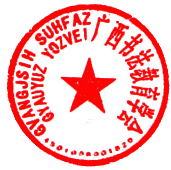 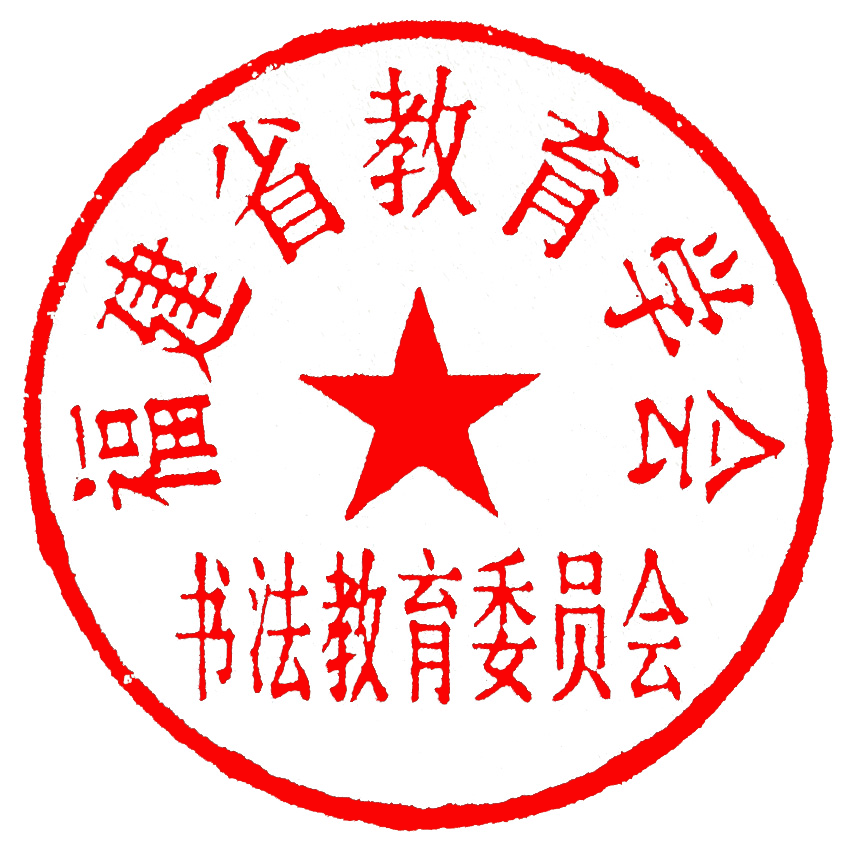    福建省教育学会书法教育委员会   	     广西书法教育学会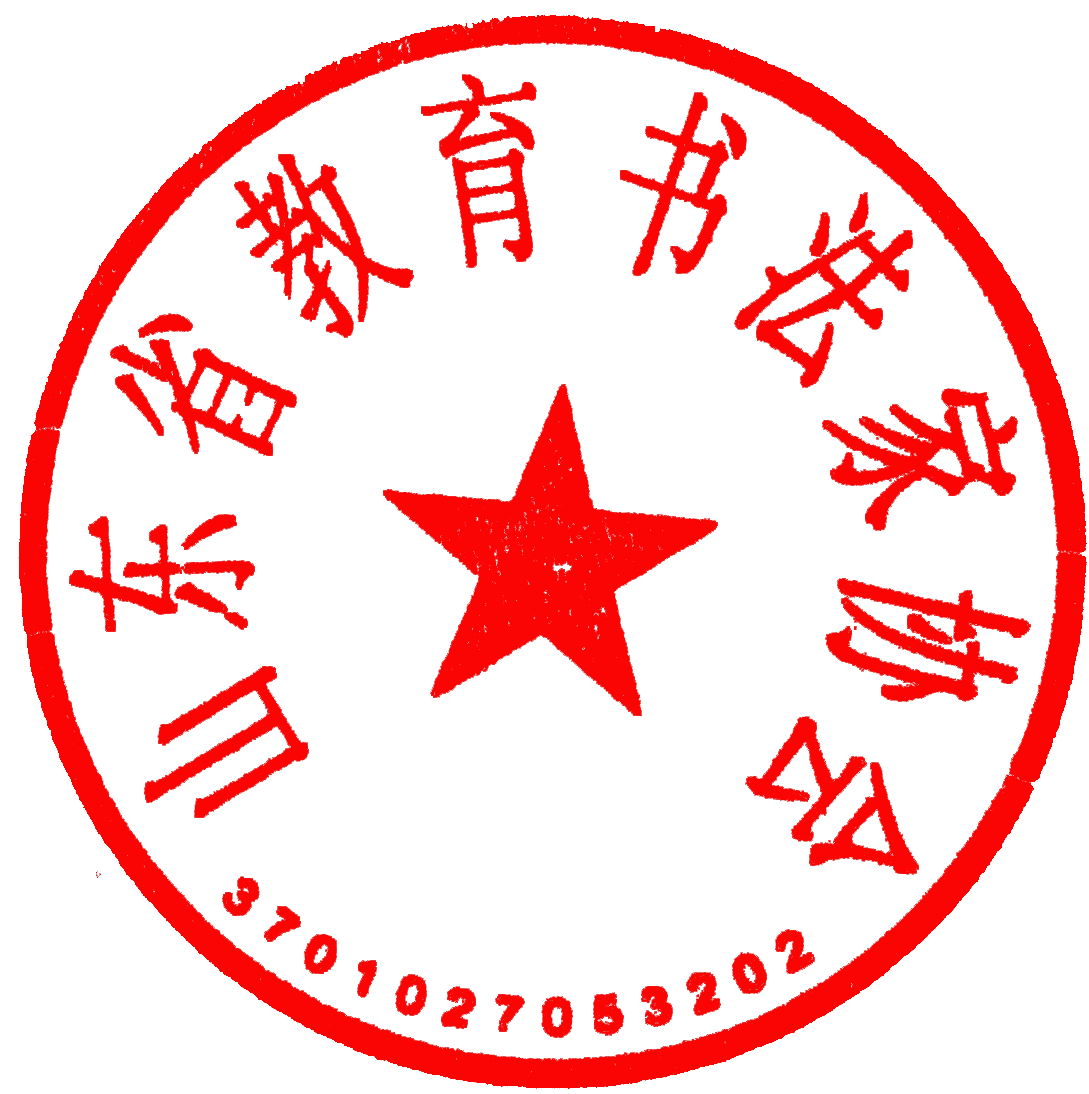 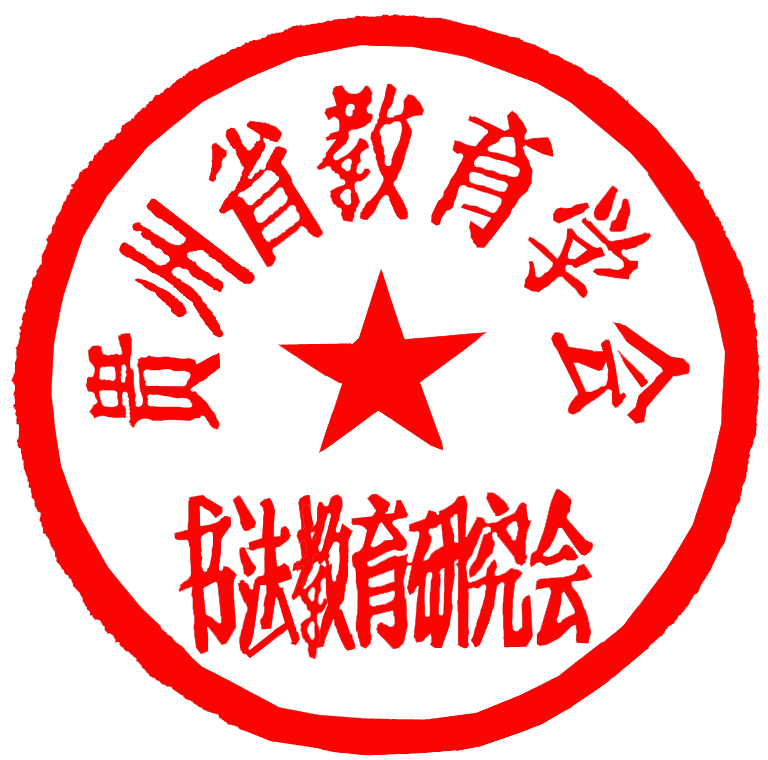        贵州省书法教育研究会	      山东省教育书法家协会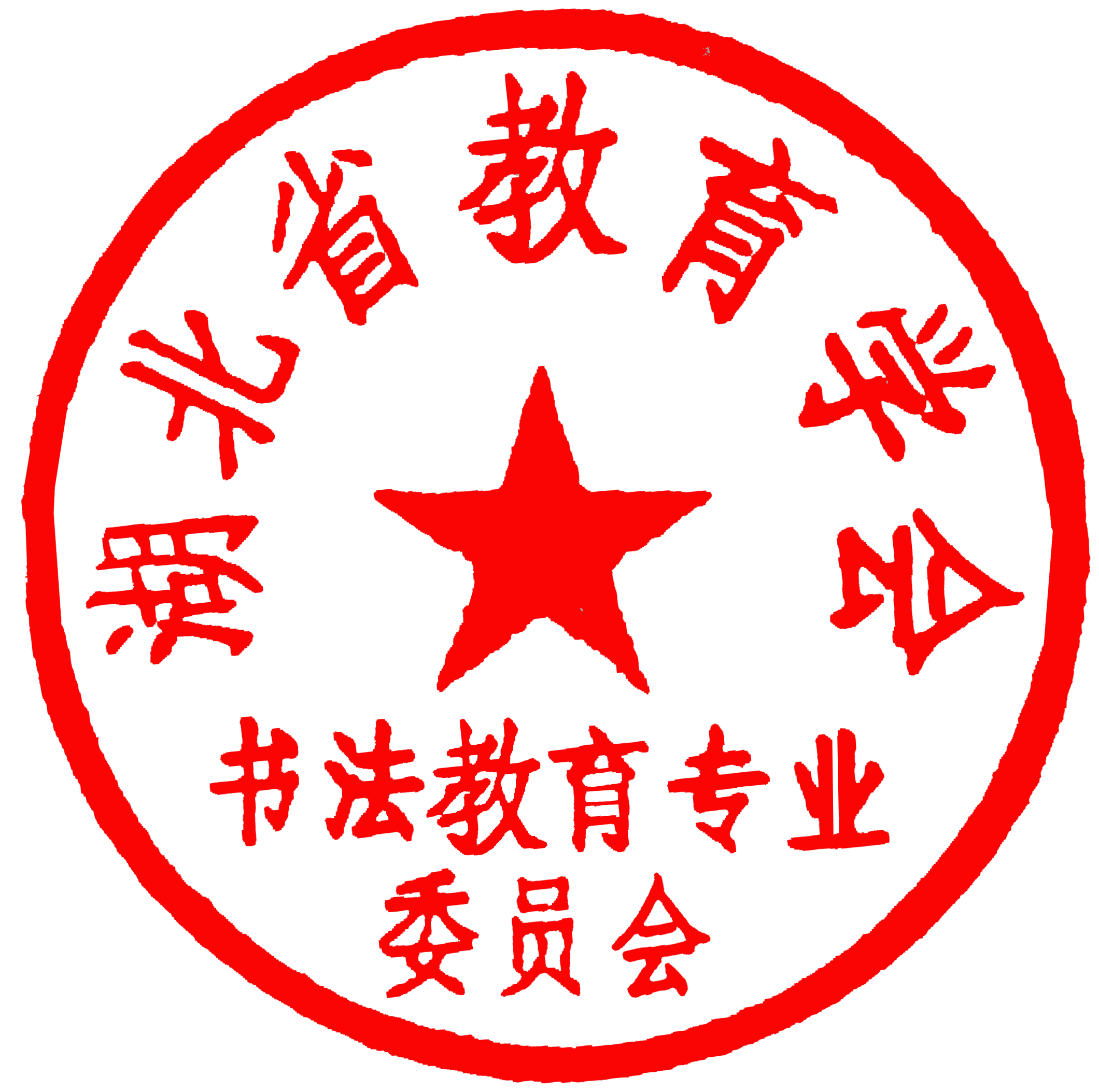 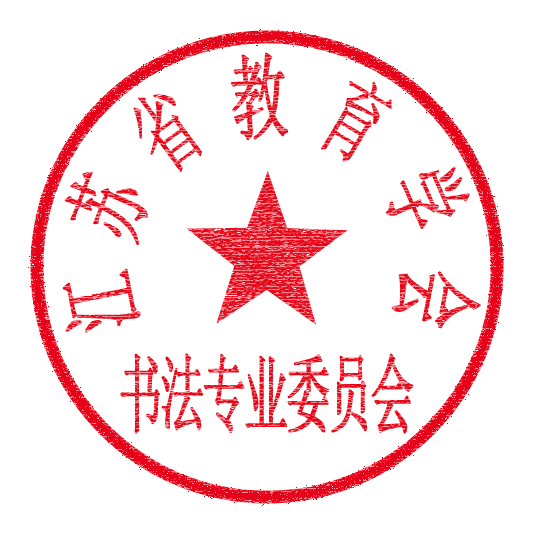   江苏省教育学会书法专业委员会	  湖北省教育学会书法教育专业委员会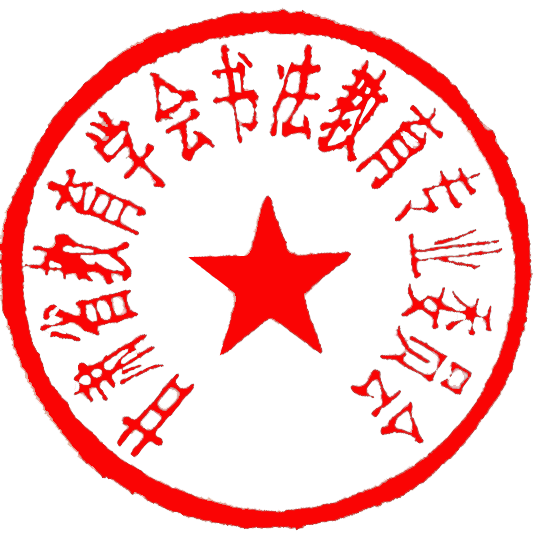 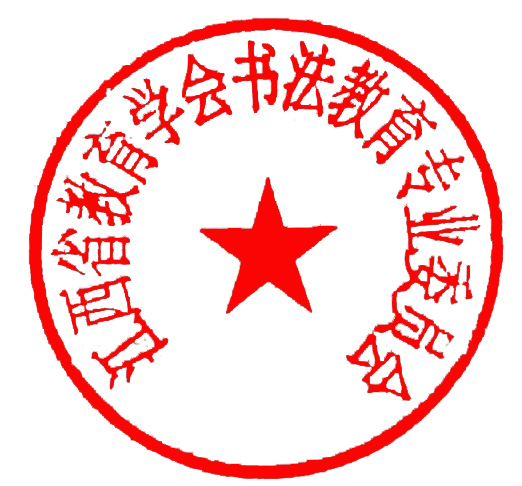   江西省教育学会书法教育专业委员会	  甘肃省教育学会书法教育专业委员会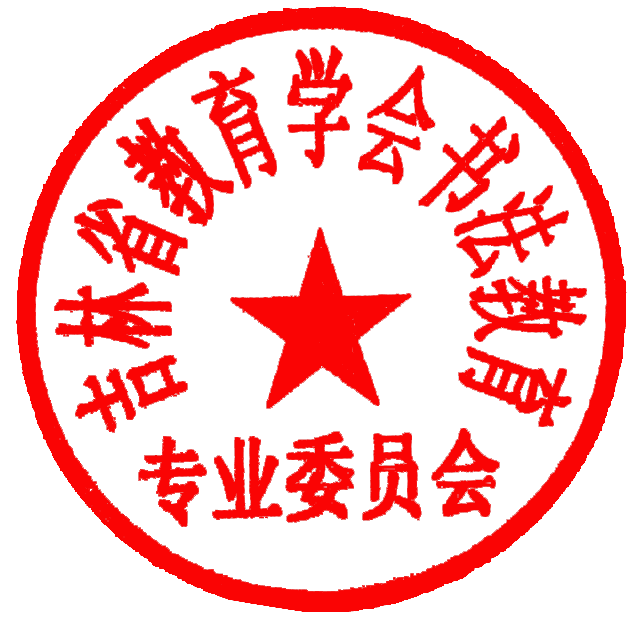 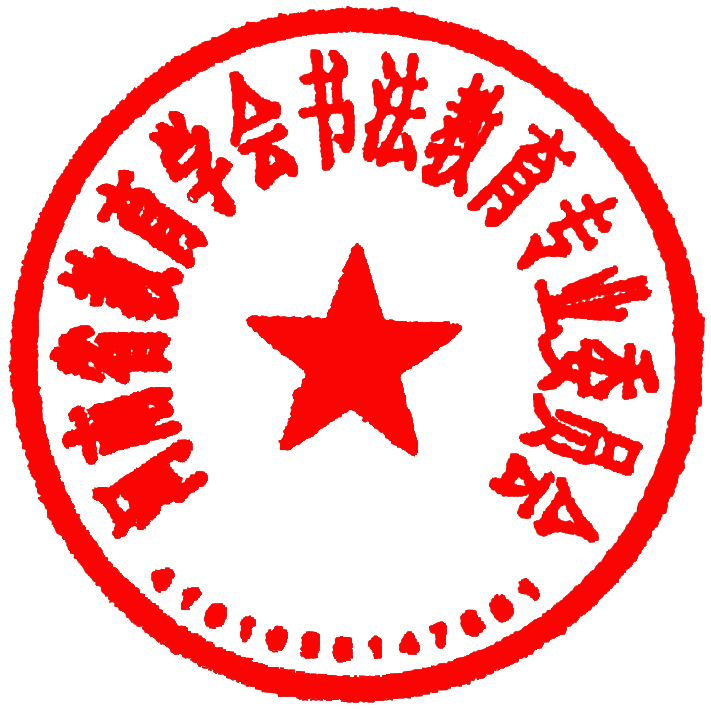 河南省教育学会书法教育专业委员会  	   吉林省教育学会书法教育专业委员会 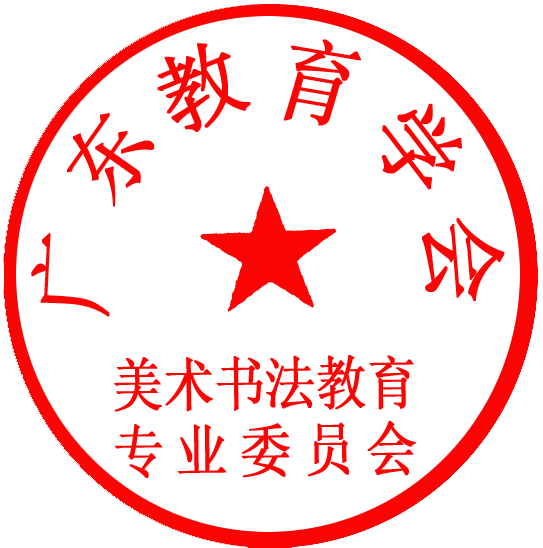 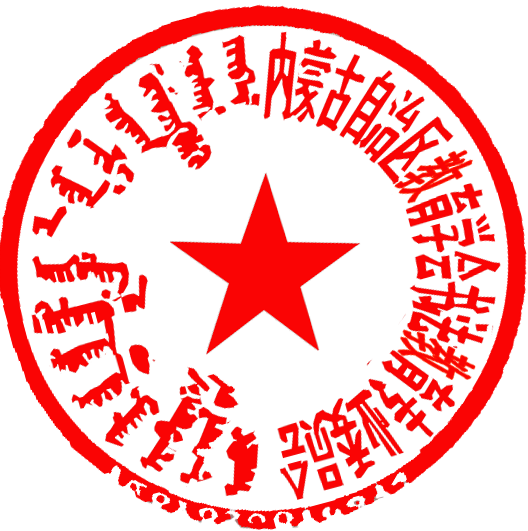 广东教育学会美术书法教育专业委员会	内蒙古自治区教育学会书法教育专业委员会2018年4月28日附件1“黄慎杯”全国中小学生经典诗文读写大赛参赛作品登记表省     市     县                 参赛组别： 附件2 “黄慎杯”全国中小学生经典诗文读写大赛参赛作品汇总表备注：1、请完整填写参赛者信息；2、请将电子版汇总表发至1075207019@qq.com；3、本表可复制。福建省教育学会书法教育委员会广西书法教育学会山东省教育书法家协会贵州省书法教育研究会江苏省教育学会书法专业委员会湖北省教育学会书法教育专业委员会江西省教育学会书法教育专业委员会甘肃省教育学会书法教育专业委员会河南省教育学会书法教育专业委员会吉林省教育学会书法教育专业委员会广东教育学会美术书法教育专业委员会内蒙古自治区教育学会书法教育专业委员会文件闽书委〔2018〕05号闽书委〔2018〕05号姓名性别性别民族出生年月年级指导教师及联系方式指导教师及联系方式指导教师及联系方式指导教师及联系方式指导教师及联系方式指导教师及联系方式电话电子邮箱电子邮箱电子邮箱所在学校（全称）所在学校（全称）所在学校（全称）通讯地址及邮编通讯地址及邮编通讯地址及邮编 送评单位（局/学会/学校） 送评单位（局/学会/学校） 送评单位（局/学会/学校） 送评单位（局/学会/学校） 送评单位（局/学会/学校）（加章）（加章）（加章）（加章）（加章）（加章）（加章）负责人负责人联系人联系人电话电话电话以 下 为 参 赛 学 生 信 息以 下 为 参 赛 学 生 信 息以 下 为 参 赛 学 生 信 息以 下 为 参 赛 学 生 信 息以 下 为 参 赛 学 生 信 息以 下 为 参 赛 学 生 信 息以 下 为 参 赛 学 生 信 息以 下 为 参 赛 学 生 信 息以 下 为 参 赛 学 生 信 息以 下 为 参 赛 学 生 信 息以 下 为 参 赛 学 生 信 息以 下 为 参 赛 学 生 信 息编号组 别组 别姓 名所 在 学 校所 在 学 校所 在 学 校所 在 学 校年 级指导老师指导老师联系电话